ПОЛОЖЕНИЕО проведении физкультурного мероприятия“LEO.RUN”1. ОБЩЕЕ ПОЛОЖЕНИЕФизкультурное мероприятие «LEO.RUN» (далее – забег), является вторым официальным забегом в национальном парке «Земля леопарда» в Приморском крае. Забег проводится с целью пропаганды здорового образа жизни среди всех возрастных групп населения.Основные задачи:- популяризация оздоровительного бега и бега на длинные дистанции;- привлечение к участию в любителей бега, спортсменов различных возрастов;- пропаганда бега, как активного вида отдыха;- укрепление здоровья населения.2. МЕСТО И СРОКИ ПРОВЕДЕНИЯ МЕРОПРИЯТИЯЗабег проводится 13 июня 2021 года, Россия, Приморский край, в национальном парке «Земля леопарда», маршрут «Семиверстка», с. Барабаш, Хасанский район.Место старта на дистанции: 94км трассы Раздольное-Хасан (25 минут на юг от п.Барабаш).Организаторы оставляют за собой право внесения изменений по маршруту вплоть до 21 февраля 2021.3. РУКОВОДСТВО ПРОВЕДЕНИЕМ МЕРОПРИЯТИЯОбщее руководство, подготовку и проведение мероприятия осуществляет  АНО "Беговой спортклуб "DNS" (Система цифровых сетей)" (далее – Организатор).Спортивный директор: Гаева Ольга Владимировна.4. ПРОГРАММА МЕРОПРИЯТИЯВыдача стартовых пакетов производится с 12 июня 2021, с 10.00 до 20.00 ч. Адрес будет опубликован ближе к дате мероприятия. Дистанции:-   Дистанция 3 км;-   Дистанция 5 км; -   Дистанция 10 км;-   Дистанция 21,1 км.Расписание:6:30 – выезд автобусов с Центральной площади9:00 – открытие мероприятия;10:00 – старт дистанции 21,1 км;10:30– старт дистанции 3  км, 5 км, 10 км10:45 – 14:00 – финиш участников;14:00 – церемония награждение;15:00 – закрытие мероприятия, отъезд.* могут быть корректировки времени.5. УЧАСТНИКИ МЕРОПРИЯТИЯК участию допускаются все желающие профессионалы и любители, в том числе и иностранные граждане, принимающие правила организации забега, не имеющие противопоказаний по состоянию здоровья и получившие медицинский допуск (справку) на все дистанции из любого медицинского учреждения и врача, прошедшие предварительную регистрацию и оплатившие стартовый взнос.Лимит участников 500 человек:3 км – 70 чел;5 км –150 чел;10 км – 100 чел;21,1 км – 170 чел.Возрастные группы участников – от 18 лет и старше:18 – 29 лет, мужчины и женщины;30 – 39 лет, мужчины и женщины;40 – 49 лет, мужчины и женщины;50 – 59 лет, мужчины и женщины;60 + , мужчины и женщины.Лимит прохождения дистанции 21,1 км – 4 часа.Лимит прохождения дистанции 10 км – 3 часа.Лимит прохождения дистанции 5 км – 2 часа.Лимит прохождения дистанции 3 км – 1 час.Результат участников, не достигших отметки финиша, по истечению лимита времени, засчитан не будет.6. ОБЕСПЕЧЕНИЕ БЕЗОПАСНОСТИ УЧАСТНИКОВ И ЗРИТЕЛЕЙОрганизатор мероприятия обязан обеспечивать исполнение постановления правительства от 18.04.2014 №353 «Об утверждении правил обеспечения безопасности при проведении официальных спортивных мероприятий в части обязанностей организатора (п.19 постановления).Ответственные исполнители – оргкомитет забега.Безопасность участников при прохождении дистанции полумарафона обеспечивается сотрудниками национального парка «Земля леопарда», УВД, машиной скорой помощи и волонтёрами.Участники, сошедшие с дистанции, доставляются к месту финиша на спец. транспорте.Во избежание травм и недопущения нарушения техники безопасности, участники должны иметь спортивную форму и спортивную обувь (см. пункт 7).Каждый зарегистрированный участник будет застрахован на 50 000 рублей.Страховой полис участника  действует с момента прибытия спортсмена к месту старта и до момента финиша или снятия с дистанции.На трассе забега запрещается выбрасывать бумагу, стаканчики, бутылки, крышки от бутылок и прочий мусор. Весь мусор разрешается выбрасывать на пунктах питания в специально приготовленные контейнеры, либо нести с собой к месту финиша. Данное требование относится ко всем участникам забега, судьям, волонтерам, техническому персоналу, журналистам и сопровождающим. Организаторы имеют право дисквалифицировать, не допустить до забега если участник находится в алкогольном опьянении или нарушает правила безопасности забега.7. ОСОБЕННОСТИ ТРАССЫ И РЕКОМЕНДУЕМОЕ СНАРЯЖЕНИЕМаршрут будет пролегать по лесному массиву национального парка «Земля леопарда», по грунтовому покрытию. Рельеф природный с суммарным набором высоты от 150 до 800 метров.В это время активны клещи. Важно!Предусмотреть правильную и удобную экипировку.Всем участникам забега настоятельно рекомендуется иметь при себе следующие вещи и спортивную экипировку:Обувь- кроссовки, предназначенные для бега по пересеченной местности (для трэйлраннинга), с хорошим протектором.Низ- удобные спортивные штаны или тайтсы, лосины, шорты не сковывающие движения.Верх- удобная, не сковывающие движение футболка, можно с длинными рукавами, из влагоотводящей ткани.Голова- спортивный головной убор защищающий от солнца (баф, кепка);- солнцезащитные очки (по желанию).На площадке мероприятия необходимо обработать одежду репеллентом.8. ОПРЕДЕЛЕНИЕ ПОБЕДИТЕЛЕЙОсуществляется с помощью электронной системы MYLAPS. Победители абсолютных зачетов определяются по ган-тайму, победители возрастных категорий определяются по чип-тайму (чистое время).ОДИНОЧНЫЙ ЗАЧЁТНа дистанциях 3 км, 5 км, 10 км и 21,1 км проводится абсолютный зачёт и зачет по возрастным группам.Оргкомитет мероприятия не гарантирует получение личного результата участником в следующих случаях: - повреждение электронного чипа хронометража;- размещение стартового номера в месте отличном от указанного (на груди);- утрата стартового номера;- дисквалификация участника.Отчет о проведении забега и итоговые протоколы будут опубликованы на сайте leorun.ru и russiarunning.com, а также в группах в социальных сетях через 3 рабочих дня после окончания мероприятия. За информацию, представленную на других информационных источниках, организаторы ответственности не несут.Организатор и судейская бригада имеют право дисквалифицировать Участника, если он не соблюдает правила Мероприятия, мешает другим участникам или иным образом препятствует проведению Мероприятия, в том числе: ● Участник бежал под зарегистрированным номером другого бегуна; ● Участник сократил дистанцию; ● Участник пробежал дистанцию, на которую не был зарегистрирован; ● Участник использовал подручное средство передвижения (велосипед, самокат, автосредство и др.); ● Участник начал забег до официального старта; ● Участник начал забег после закрытия зоны старта; ● Участник прибежал к финишу после закрытия зоны финиша; ● Участник начал забег не из зоны старта; ● Участник не предоставил медицинскую справку, допускающую его к Мероприятию; ● Участник бежал без стартового номера, или стартовый номер был скрыт под одеждой. ● Участник не прошел контрольные точки по дистанции.9. ПУНКТЫ ПИТАНИЯ На дистанциях, через каждые 2.5 км, расположены пункты питания. В рацион входит  негазированная вода, изотоник, сухофрукты. Пожалуйста, бросайте пустые стаканчики в мусорные баки, расположенные возле точек питания. Туалеты и пункты питания также расположены в стартовой, финишной зоне.10. НАГРАЖДЕНИЕПризовой фонд 300 000 рублей (сумма призового фонда может быть скорректирована) распределяется между победителями в одиночном абсолютном зачёте на дистанциях 21,1 км, 10 км и 5 км (в рублях).Абсолютные победители  на дистанциях 5 км, 10 км, 21,1 км среди мужчин и женщин, а также команды, награждаются кубками.Все участники, прошедшие заявленную дистанцию награждаются памятными медалями забега.11. ФИНАНСИРОВАНИЕ Все расходы по подготовке забега, оплате судейства, награждению победителей, призеров  и участников, оплачиваются за счёт спонсорских средств и стартовых взносов.Расходы по участию в забеге (суточные, проезд, питание, проживание, прокат необходимого снаряжения)  несут командирующие организации или сами участники.Стартовые взносы:Сумма стартового взноса «базового пакета» 4450Базовый пакет: стартовый номер, чип индивидуального хронометража, стартовый набор (рюкзак, сувенирная продукция), медаль финишера, пакет финишера, питание по трассе, питание на финише (полевая кухня), разметка и подготовка трассы, обеспечение безопасности мероприятия, конкурсы, призы, концерт, шоу-программа и пр.С учетом скидок:15 апреля – 10 мая скидка: 22%.10 мая – до окончания регистрации (скидки отсутствуют)Итоговая таблица цен:Промокоды и дополнительные скидки:50% - пенсионерам (скидка по возрасту: мужчины 60+, женщины 55+);До 15% - участникам официальных забегов бегового клуба RunDnsRun. (по персональным промокодам).Участники «Марфона Добра»  могут обменять бонусы на скидку до 50% (1 бонус = 1 рубль).В случае недопуска или отказа Участника от участия в мероприятии по каким-либо причинам, плата за участие  не возвращается.Стартовый пакет, в котором должны отсутствовать стартовый номер и индивидуальный чип для хронометража, Участник, зарегистрировавшийся на Мероприятие, но не принявший участие в Мероприятии, может получить:- в день Мероприятия, после завершения всех забегов, в зоне получения стартовых пакетов, предъявив при этом документ, удостоверяющий личность; - в течение 15 рабочих дней со дня завершения Мероприятия, на которое Участник был зарегистрирован, но не принял участие, по адресу: г.Владивосток, ул.Енисейская, д.23Б, офис 203 (график работы уточнять заранее), предъявив при этом документ удостоверяющий личность.Участник, зарегистрировавшийся для участия в Мероприятии, вправе делегировать (передать) свое право на участие в Мероприятии иному лицу, при наличии следующих условий в совокупности:- лицо, которому делегируется право на участие в Мероприятии, имеет личный кабинет на сайте, на котором осуществляется регистрация на Мероприятие (https://russiarunning.com/);- передача права на участие в Мероприятии осуществляется самостоятельно Участником через личный кабинет не позднее чем за 15 календарных дней до дня проведения Мероприятия; Не допускается перерегистрация Участника на иное мероприятие, то есть учет суммы платы за участие, оплаченной Участником для участия в Мероприятии, в качестве платы за участие в ином мероприятии.Допускается перерегистрация Участника на иную дистанцию в рамках Мероприятия, то есть учет регистрационного взноса, оплаченного Участником для участия в забеге на выбранной дистанции, в качестве регистрационного взноса для участия в забеге на другой дистанции, при соблюдении следующих условий в совокупности:- перерегистрация осуществлена не позднее чем за 15 календарных дней до дня проведения Мероприятия;- не исчерпан лимит участников.Заявки на замену участника или смену дистанции, направляются по адресу  info@leorun.ru в формате: ФИО, номер телефона, e-mail участника купившего слот, ФИО, номер телефона, дата рождения, e-mail, город, дистанция, нового участника. Прием и обработка запросов осуществляется Организатором в течение 48 (рабочих) часов.При отмене или переносе Мероприятия по причине запрета Министерства спорта РФ на проведение официальных спортивных и физкультурных мероприятий на территории Приморского края в связи с пандемией короновируса, плата за участие в Мероприятии по заявлению участника, возвращается, за вычетом операционных банковских расходов от стоимости стартового взноса.  При отмене Мероприятия по причине возникновения чрезвычайных, непредвиденных и непредотвратимых обстоятельств, которые нельзя было разумно ожидать, либо избежать или преодолеть, а также находящихся вне контроля Организатора, плата за участие не возвращается. В частности, к таким обстоятельствам относятся: стихийные бедствия (землетрясение, наводнение, ураган); порывы ветра свыше 15 метров в секунду (включительно); температура воздуха ниже 25 или выше 30 градусов по Цельсию (включительно); иные обстоятельства, события, явления, которые Главное управление МЧС России по субъекту РФ признает экстренными и предупреждает о их возможном наступлении; пожар; массовые заболевания (эпидемии); забастовки; военные действия; террористические акты; диверсии; ограничения перевозок; запретительные меры государств; запрет торговых операций, в том числе с отдельными странами, вследствие принятия международных санкций; акты, действия, бездействия органов государственной власти, местного самоуправления; другие, не зависящие от воли Организатора обстоятельства.При наступлении или при угрозе наступления вышеуказанных обстоятельств, вследствие чего Мероприятие подлежит отмене, Участник уведомляется СМС-сообщением на телефонный номер или письмом на электронный адрес, указанные в процессе регистрации.12. ЗАЯВКИДля участия в мероприятии необходимо подать предварительную он-лайн заявку и оплатить стартовый  взнос на сайте leorun.ru и russiarunning.com до 12 июня 2021 г. Регистрация считается успешно законченной при полной оплате регистрационного взноса.Для участия команды необходимо отправить заявку на почту info@leorun.ruДля участия на дистанции 3 км; 5 км; 10 км; 21,1 км необходимо предоставить медицинскую справку (заключение спортивного врача или терапевта на основании ЭКГ, на 5 км из медицинского учреждения), разрешающую участие в забеге, действующую на дату проведения мероприятия (образец справки см. Приложении 1). Участник Мероприятия не возражает против оказания ему в случае необходимости первой медицинской помощи.Медицинские документы, предоставленные в зоне выдачи старт. пакетов, не возвращаются. Ксерокопия медицинской справки принимается комиссией только при предъявлении оригинала. При отсутствии удостоверения личности и медицинской справки участник к соревнованию не допускается, стартовый номер и стартовый пакет участника соревнования не выдается.Для получения стартового пакета при себе необходимо иметь документ, удостоверяющий личность и оригинал медицинской справки. Получить стартовый пакет за третье лицо возможно, предъявив удостоверение личности и медицинскую справку третьего лица.Организатор вправе отказать в выдаче стартового пакета в случае несовпадения данных в представленных Участником документах с данными, указанными при регистрации.13. ХРОНОМЕТРАЖХронометраж осуществляется с помощью электронной системы MyLaps. Каждому участнику выдается номер с электронным чипом индивидуального хронометража. Дополнительные средства контроля результатов участников:- система видео регистрации;- фиксация прохождения контрольных точек и финиша судьями.Протесты и претензии, касающиеся итогового личного результата участника, направляются на почту info@leorun.ru самим участником или его представителем (тренером, родственником) не позднее чем в течение 10 дней после окончания мероприятия. Протесты и претензии рассматриваются организаторами забега в течении 2х суток (в рабочие дни).14. КОНТАКТЫПо всем возникающим вопросам обращаться:По адресу: г. Владивосток, ул. Енисейская. д.23Б, офис 203.По телефону: 8-800-505-47-20, +7 967-719-13-55.По почте: info@leorun.ruПОЛОЖЕНИЕ ЯВЛЯЕТСЯ ОФИЦИАЛЬНЫМ ВЫЗОВОМ НА МЕРОПРИЯТИЕПриложение 1  МЕДИЦИНСКАЯ СПРАВКА23 октября 2020 г., вступил в силу приказ Министерства здравоохранения РФ N1144н, в соответствии с которым, основанием для допуска лица, занимающегося физической культурой, к физкультурным мероприятиям является наличие у него медицинского заключения о допуске к занятиям физической культурой.fКому и когда нужно предъявить медицинскую справку? Когда вы будете забирать свой стартовый пакет — необходимо взять с собой оригинал справки и удостоверение личности. Если вы хотите получить стартовый пакет за другого человека — необходимо иметь оригинал его справки, копию его удостоверения личности. Алгоритм предоставления справки на мероприятии Подойти к столу «Проверка медицинских справок» и предъявить оригинал справки и заполненную расписку. Сотрудник/волонтер проверяет справку и расписку. Если справка в порядке — на расписку ставится штамп. Волонтер делает копию справки. Оригинал хранится у участника. Участник с паспортом и распиской идет за стартовым комплектом.Стартовый комплект выдается участнику в обмен на расписку со штампом.Что должно быть написано в справке?На справке должны стоять три печати: печать врача и две печати медицинского учреждения (вместо одной из них может быть штамп). Правильная формулировка текста для тех, кто бежит дистанцию 21,1 км: «Допущен к участию в соревнованиях по циклическим видам спорта — бег до 21,1 км» Для забега на все остальные дистанции: 10, 5 км, 3 км достаточно формулировки - «здоров, противопоказаний к занятию физической культуры не имеет».Нужен ли оригинал справки или достаточно предъявить копию?Во время регистрации на соревнование вы предъявляете нам оригинал справки при получении стартового комплекта.Каков срок действия справки?Справка действительна в течение 6 месяцев со дня выдачи, если в ней не указано иное. Допускаются справки с других мероприятий, если дистанция прописанная в них не меньше, заявленной на Leo.RunГде я могу получить требуемую справку к соревнованиям?Мы рекомендуем пройти медосмотр,  получить допуск и  встать на учет и получить справку во врачебно-физкультурном диспансере. А также вы можете получить справку, пройдя обследование в одном из следующих учреждений: амбулаторно-поликлинические учреждения — в поликлинике, амбулатории или здравпункте, имеющем отделение спортивной медицины; Частные клиники, оказывающие услуги по спортивным мед.осмотрам.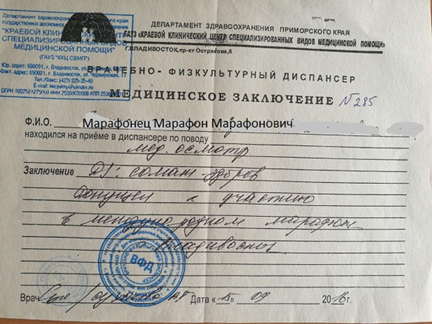 21км21км10км10км5км5км1 место2500025000200002000015000150002 место2000020000150001500010000100003 место15000150001000010000500050004 место3000300030003000300030005 место2000200020002000200020006 место10001000100010001000100015 апреля – 10 мая10 мая – до окончания регистрации21,1 км 3450 руб.4450 руб.10 км3450 руб.4450 руб.5 км 3450 руб.4450 руб.3 км 3450 руб.4450 руб.